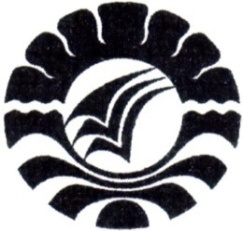 SKRIPSI      PENGGUNAAN MEDIA KERTAS BERGARIS TIGA UNTUK MENINGKATKAN KEMAMPUAN MENULIS SISWADISGRAFIA KELAS VIII DI SMPMUHAMMADIYAH 13MAKASSARDiajukan Untuk Memenuhi Sebagai Persyaratan GunaMemperoleh Gelar Sarjana Pendidikan Pada Program Pendidikan Luar BiasaSrata Satu Fakultas Ilmu PendidikanUniversitas Negeri MakassarOleh:NURUL MAGFIRA104504009JURUSAN PENDIDIKAN LUAR BIASAFAKULTAS ILMU PENDIDIKANUNIVERSITAS NEGERI MAKASSAR2014             KEMENTERIAN PENDIDIKAN DAN KEBUDAYAAN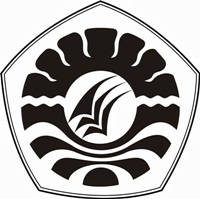      UNIVERSITAS NEGERI MAKASSAR     FAKULTAS ILMU PENDIDIKAN     JURUSAN PENDIDIKAN LUAR BIASA     Alamat: Kampus UNM Tidung Jl. Tamalate I Makassar      Telp. (0411) 884457, Fax. 883076     Laman: www.unm.ac.id PERSETUJUAN PEMBIMBINGSkripsi ini dengan jidul “Penggunaan Media Kertas Bergaris Tiga untuk Meningkatkan Kemampuan Menulis Siswa Disgrafia Kelas VIII di SMP Muhammadiyah 13 Makassar.”Atas nama : 	Nama		: Nurul Magfira	NIM		: 104504009	Jurusan	: Pendidikan Luar Biasa	Fakultas	: Ilmu PendidikanSetelah diperiksa, diteliti, dan dilakukan perbaikan, maka layak diujikan dalam ujian tutup.     Makassar, 14 Oktober 2014   Pembimbing I				      	   Pembimbing II Prof. Dr. H. Abd Hadis, M.Pd                          	   Dr. Bastiana, M. Si   NIP. 19631231 199031 1 029                                       NIP. 19670909 199303 2 002Disahkan :Ketua Jurusan PLB                                           Dr. Bastiana, M. Si          NIP. 19670909 199303 2 002KEMENTERIAN PENDIDIKAN DAN KEBUDAYAANUNIVERSITAS NEGERI MAKASSARFAKULTAS ILMU PENDIDIKANJURUSAN PENDIDIKAN LUAR BIASAAlamat: Kampus UNM Tidung Jl. Tamalate I MakassarTelp. (0411) 884457, Fax. 883076     Laman: www.unm.ac.id PENGESAHAN UJIAN SKRIPSISkripsi diterima oleh Panitia Ujian Skripsi Fakultas Ilmu Pendidikan Universitas Negeri Makassar dengan SK Dekan  No. 7424/UN36.4/PP/2012, tanggal 15 oktober 2014 dan telah diujikan pada hari jum’at, tanggal 24 oktober 2014 sebagai persyaratan memperoleh gelar Sarjana Pendidikan pada Jurusan Pendidikan Luar Biasa serta telah dinyatakan 							Disahkan olehP.D. Bidang Akademik FIP UNM Drs. Muh. Ali Latif Amri, M. PdNIP. 19611231 198702 1 045Panitia Ujian :Ketua	: Prof. Dr. H. Ismail Tolla, M. Pd	(……………………..)Sekretaris	: Dra. Tatiana Meidina, M. Si	(……………………..)Pembimbing I	: Prof. Dr. H. Abdul Hadis, M. Pd	(……………………..)Pembimbing II	: Dr. Bastiana, M.Si	(……………………..)Penguji I	: Drs. Nahrawi, M.Si	(……………………..)Penguji II	: Dr. H. M. Ali Latief, M. Pd	(……………………..)MOTTO DAN PERUNTUKKANAlam penuh rahasiaIlmu tiada bertepiMenjadikan belajar merupakan faktoryang harus dijalani sepanjang hayatkarena pengetahuan merupakansuatu hal yang terbatasTuntutlah ilmu dari ayunan sampai keliang lahabKarya ini kuperuntukkan untuk keluargaku  khususnya untuk kedua orangtuaku. Serta kepada pihak yang telah membantu dalam pembuatan karya ini.PERNYATAAN KEASLIAN SKRIPSISaya yang bertanda tangan di bawah ini:Menyatakan dengan sebenarnya bahwa skripsi yang saya tulis ini benar merupakan hasil karya saya sendiri dan bukan merupakan pengambil alihan tulisan atau pikiran orang lain yang saya akui sebagai hasil tulisan atau pikiran sendiri.Apabila dikemudian hari terbukti atau dapat dibuktikan bahwa skripsi ini hasil jiplakan atau mengandung unsur plagiat, maka saya bersedia menerima sanksi atas perbuatan tersebut sesuai ketentuan yang berlaku.Makassar,  14 Oktober 2014                 Yang membuat pernyataan,                  Nurul Magfira/104504009ABSTRAKNurul Magfira, 2014. Penggunaan Media Kertas Bergaris Tiga Untuk Meningkatkan Kemampuan Menulis Siswa Disgrafia Kelas VIII SMP di Muhammadiyah 13 Makassar Sulawesi Selatan. Skripsi ini dibimbing oleh Prof. Dr. H. Abd Hadis, M. Pd dan Dr. Bastiana, M. Si ; Jurusan Pendidikan Luar Biasa Fakultas Ilmu Pendidikan Universitas Negeri Makassar.Rumusan masalah dalam penelitian ini adalah “Bagaimanakah kemampuan menulis siswa disgrafia kelas VIII di SMP Muhammadiyah 13 Makassar dengan menggunakan media kertas bergaris tiga. Penelitian ini bertujuan untuk mengetahui kemampuan menulis dengan menggunakan media kertas bergaris tiga pada siswa disgrafia kelas VIII di SMP Muhammadiyah 13 Makassar. Dalam penelitian ini digunakan metode eksperimen subjek tunggal (single subject research) dengan desain penelitian A-B-A. Data dikumpulkan dengan teknik tes tertulis, dan observasi. Subjek penelitian ini berjumlah satu orang. Hasil penelitian ini menunjukkan bahwa penggunaan media kertas bergaris tiga dapat meningkatkan kemampuan menulis. Hal ini berdasarkan pada grafik kemampuan menulis  subjek (SB) yang meningkat. Dengan demikian hasil penelitian ini dapat menjawab rumusan masalah bahwa penggunaan media kertas bergaris tiga dapat meningkatkan kemampuan menulis dan efektif digunakan dalam pembelajaran menulis siswa disgrafia.PRAKATAPuji syukur kehadirat Allah SWT, atas berkat limpahan rahmat dan karunia-Nya, sehingga skripsi yang berjudul “penggunaan media kertas bergaris tiga untuk meningkatkan kemampuan menulis siswa disgrafia kelas VIII SMP Muhammadiyah 13 Makassar” dapat diselesaikan sesuai waktu yang ditargetkan. Walaupun demikian penulis menyadari bahwa masih terdapat kekurangan dalam penulisan ini, baik redaksi kalimatnya maupun sistematika penulisannya. Namun demikian harapan penulis ,skripsi ini dapat memberikan informasi demi terciptanya pembelajaran yang bermakna di dalam kelas.  Skripsi ini dapat diselesaikan atas bantuan dari berbagai pihak yang tak bosan-bosannya membimbing, mengarahkan serta memberi petunjuk. Oleh karena itu sepantasnyalah pada kesempatan ini disampaikan penghormatan dan penghargaan yang setinggi-tingginya kepada bapak Prof. Dr. H. Abd Hadis, M. Pd selaku pembimbing I dan Dr. Bastiana, M. Si selaku pembimbing II, semoga Allah SWT melimpahkan rahmat dan hidayahnya sepanjang hidupnya. Demikian pula segala bantuan yang penulis peroleh dari segenap pihak selama di bangku perkuliahan sehingga penulis merasa sangat bersyukur dan mengucapkan banyak terima kasih kepada :Prof. Dr. H. Arismunandar, M. Pd rektor Universitas Negeri Makassar yang telah memberi peluang untuk mengikuti proses perkuliahan pada program studi Pendidikan Luar Biasa Fakultas Ilmu Pendidikan Universistas Negeri MakassarProf. Dr. H. Ismail Tolla, M. Pd dekan Fakultas Ilmu pendidikan Universitas Negeri Makassar yang telah memberikan izin untuk melakukan penelitian Drs. Ali Latif Amri, M. Pd (PD I), Drs. Andi Mappincara, M. Pd (PD II) dan Drs. Muh. Faisal, M. Pd (PD III) yang telah  memberikan sarana dan prasarana  yang memadai kepada penulis selama perkuliahan. Dr. Bastiana, M. Si selaku ketua jurusan dan Dra. Tatiana Meidina, M. Si sekertaris jurusan Pendidikan Luar Biasa Fakultas Ilmu Pendidikan Universitas Negeri Makassar yang telah banyak membimbing dan memberikan banyak ilmu dan masukan bagi penulis.Bapak dan ibu dosen khususnya di jurusan Pendidikan Luar Biasa Fakultas Ilmu Pendidikan Universitas Negeri Makassar yang telah banyak memberikan ilmu yang berguna bagi penulis.Andi Hamjan, S. Pd, M. M. Pd selaku kepala SMP Muhammadiyah 13 Makassar yang telah memberikan izin penelitian bagi penulis.Semua Guru dan staf pegawai di SMP Muhammadiyah 13 Makassar yang telah banyak membantu penulis dalam proses penelitian ini di sekolah.Ayahanda tercinta Musdiq dan Ibunda tersayang Hania. Adikku terkasih yang sangat berjasa dalam kehidupan penulis yang tidak dapat diuraikan satu persatu dan senantiasa menyertai dengan doa.Keluargaku yang selalu memberi pijakan  untuk langkah hidupku, terima kasih atas segala doa dan dukungan yang tiada hentinya kau berikan.Rekan-rekan mahasiswa terkhusus jurusan Pendidikan Luar Biasa Angkatan 2010 yang telah menorehkan berbagai kesan dan cerita dalam kehidupan penulis selama menjalani pendidikan.Kepada sahabat dan orang-orang yang tidak dapat penulis uraikan namanya satu persatu serta seseorang yang memiliki tempat tersendiri di dalam hati atas kerelaan dan kesabarannya berbagi semangat yang pada akhirnya menjadikan skripsi ini pun terselesaikan dengan baik.       Akhirnya penulis menyampaikan kepada semua pihak yang tak sempat disebutkan namanya satu persatu atas bantuan dan bimbingannya,semoga Allah SWT senantiasa memberikan ganjaran pahala yang setimpal. Harapan penulis, semoga skripsi ini dapat bermanfaat bagi pembaca, khususnya bagi pemerhati pendidikan.Makassar, 14 Oktober 2014                PenulisDAFTAR ISIHALAMAN JUDUL									iPERSETUJUAN PEMBIMBING							iiPENGESAHAN UJIAN SKRIPSI							iiiMOTTO DAN PERUNTUKAN							ivPERNYATAAN KEASLIAN SKRIPSI						vABSTRAK										viPRAKATA										viiDAFTAR ISI										xDAFTAR TABEL									xiiDAFTAR GRAFIK GARIS								xivDAFTAR LAMPIRAN								xvBAB I PENDAHULUAN								1Latar Belakang Masalah							1Rumusan Masalah								4Tujuan Penelitian								4Manfaat Penelitian							4BAB II KAJIAN PUSTAKA, KERANGKA PIKIR DAN PERTANYAAN PENELITIAN						6Kajian Pustaka								6Kerangka Pikir								19Pertanyaan Penelitian							22BAB III METODE PENELITIAN							23Pendekatan dan Desain Penelitian					23Variabel dan Definisi Operasional					25Subjek Penelitian								26Pengumpulan Data							27Prosedur dan Teknik Pengolahan Data					28BAB IV HASIL PENELITIAN DAN PEMBAHASAN				33Profil Subjek								33Hasil Penelitian								35Analisis Data								37Pembahasan								55BAB V KESIMPULAN DAN SARAN						57Kesimpulan								57Saran									58DAFTAR PUSTAKA									59LAMPIRAN										61RIWAYAT PENULIS							            102DAFTAR TABELTabel  4.1 	Data skor kemampuan menyalin berita dari surat kabarTabel  4.2	Data hasil baseline 1(A-1), Intervensi (B), baseline 2(A-2) nilai kemampuan menyalin beritaTabel  4.3 	Panjang kondisi kemampuan menyalin beritaTabel  4.4 	Estimasi kecenderungan arah kemampuan menyalin beritaTabel  4.5 	Kecenderungan stabilitas kemampuan menyalin beritaTabel  4.6 	Kecenderungan jejak data kemampuan menyalin beritaTabel  4.7 	Level stabilitas dan rentang kemampuan menyalin beritaTabel  4.8 	Menentukan perubahan level data kemampuan menyalin beritaTabel  4.9 	Data perubahan level menyalin beritaTabel  4.10 	Rangkuman hasil analisis dalam kondisi kemampuan menyalin beritaTabel  4.11 	Jumlah variabel yang diubah dari kondisi baseline (A) ke Intervensi (B)Tabel  4.12 	Perunbahan kecenderungan arah dan efeknya pada kemampuan menyalin beritaTabel  4.13 	Perubahan kecenderungan stabilitas kemampuan menyalin beritaTabel  4.14 	Perubahan level kemampuan menyalin beritaTabel  4.15 	Rangkuman hasil analisisantar kondisi kemampuan menyalin berita  DAFTAR GRAFIK GARISNomor				Judul			                                       HalamanGrafik 4.1	Kemampuan kemampuan menyalin berita pada kondisi  	Baseline 1 (A-1), Intervensi (B), baseline 2 (A-2)Grafik 4.2 	kecenderungan arah kemampuan menyalin berita pada kondisi Baseline 1 (A-1), Intervensi (B), baseline 2 (A-2)Grafik 4.3 	kecenderungan stabilitas kondisi Baseline 1 (A-1) kemampuan menyalin beritaGrafik 4.4 	kecenderungan stabilitas kondisi Intervensi (B) kemampuan menyalin beritaGrafik 4.5 	kecenderungan stabilitas kondisi Baseline 2 (A-2) kemampuan menyalin beritaDAFTAR LAMPIRAN Nomor				  Judul			 	 	Halaman	  Identifikasi anak disgrafia					           62kurikulum  						    	           68Rencana Pelaksanaan Pembelajaran (RPP)               	    	           70                                  Kisi-kisi instrument penelitian				    	           76Tes kemampuan menulis ekspresif			     	           77Validasi instrument penelitian				    	           81Validasi dan Realibilitas instrument			    	           86Hasil tes 							    	           89Data Hasil Penelitian 					    	           94Persuratan 						     	           95Dokumentasi Penelitian      				    	         101                                                                        N a m a: Nurul MagfiraN I M                                 : 104504009Fakultas: Ilmu PendidikanJurusan : Pendidikan Luar BiasaJudul skripsi                        :Penggunaan Media Kertas Bergaris Tiga untuk Meningkatkan Kemampuan Menulis Siswa Disgrafia Kelas VIII di SMP Muhammadiyah 13 Makassar.NomorJudul Halaman 